COLLECTE DE TEXTILES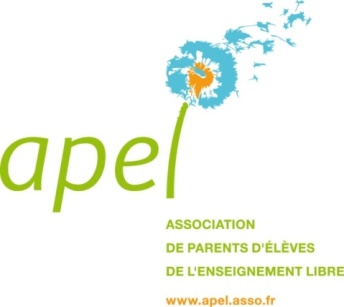 Chaque année 700.000 tonnes de textiles sont achetées par les particuliers en France. Sans chiffre exact on peut imaginer que des tonnes de produits textiles sont jetées par ces particuliers à la poubelle.A ce jour en France, seulement 180.000 tonnes sont réutilisées, le reste étant enfoui ou brûlé, ce qui est catastrophique pour l’environnement.Nous vous proposons la mise en place d'une nouvelle forme de collecte solidaire au sein de l’ école : chaussures en mauvais état (les chaussures en bon état sont réservées à l’opération « Toutes Pompes Dehors »), vêtements, linge de maison, quel que soit leur état et leur qualité.Cette collecte aura lieu trois fois dans l’ année et sera rémunérée au kilo rapporté par chaque élève.La somme sera versée à l’A.P.E.L.Les dons seront pris en charge par la société SOEX qui possède les infrastructures pour trier et recycler la totalité de ceux-ci pour une nouvelle utilisation.Ce textile est destiné à être revalorisé à 98%, soit en réemploi, soit en recyclage, avec la garantie de 0 déchet enfoui.Questions – Réponses :Quelle est la motivation de cette collecte ?Réduire l’impact environnemental en limitant les quantités de déchets textiles enfouis ou brûlés.Financer des projets internes à l’école.N’acceptez-vous que des vêtements en bon état ?Non, tous les vêtements, chaussures ou linge de maison quels que soient leur marque et leur état sont acceptés et collectés.Que puis-je donner ?Tout vêtement sauf s’il est souillés, chaussures (si possible liées par paire) et linge de maison.Quelle est la limite à la quantité des dons ?Il n’y a aucune limite de quantité. Au contraire, plus le poids sera important plus le financement le sera aussi.Comment ?Les dates de collectes vous seront communiquées à l’avance. Les sacs seront à déposer sous le préau tout au long de la semaine et le camion viendra le vendredi matin à 9h.